Chat 5Notes 4 Hypothesis Testing1. Hypothesis Testing Logic	Summarized:Form null hypothesis, e.g., there will be no difference in math scores between males and females; 		Ho: µmales = µfemales Collect relevant data from random sample taken defined populationTest data relative to null hypothesis – calculate probability of randomly selecting data like those obtained if the null hypothesis is true, i.e., check the probability of selected data deviating from what was specified by the null hypothesis assuming the null is trueIf probability is small, reject Ho; if probability is large fail to reject HoProvide inference (was Ho rejected) and interpretation (what findings tell us) of results.2. One Sample Z-test with p-values	One sample Z-test is designed to test whether a sample mean deviates from some hypothesized value.Note – one sample Z-test is different from Z scores. Z scores show have far a raw score deviates from a sample mean in SD units; Z-test is used to determine whether a sample mean appears to be different from some set value, and shows how far the sample mean deviates from this value in Standard Error units.a. HypothesesNullSymbolic  Ho: µ = “some value” (e.g., Ho: µ = 16 oz)Written  There will be no difference between the sample mean and “some value”Example NullMean number of auto accidents during past 10 years is the same as the mean number of auto accident during the previous 20 years (µ = 24.5) in Statesboro.Symbolic null  Ho: µ = 24.5Written null  There will be no difference in mean number of auto accidents between past 10 years and previous 20 years in Statesboro (µ = 24.5, σ = 7.6).Alternative, Non-directionalSymbolic  Ha: µ ≠ “some value” (e.g., Ha: µ ≠ 16 oz)Written  There will be a difference between the sample mean and “some value”Example Non-directionalSymbolic null  Ha: µ ≠ 24.5Written null  There will be a difference in mean number of auto accidents between past 10 years and previous 20 years in Statesboro (µ = 24.5, σ = 7.6).Ho: µ = 24.5H1: µ ≠ 24.5b. Formula (one sample z-test)Note, do not confuse the above with a Z score 1. Find mean for sample of number of auto accidents in Statesboro during the past 10 years:35, 41, 22, 51, 29,16, 55, 61, 29, 43M = 38.22. Find standard error of meanPop SD / SQRT(n)Mean number of auto accidents in Statesboro during past 10 years = 38.2Population Number of accidents during previous 20 years = 24.5Population SD for accidents = 7.6Sample size of 10 for previous ten years of dataPop SD = 7.6N = 10SE of mean = 7.6 / SQRT(10) = 2.403[To obtain the square root when no square root function is available, raise value to .5, e.g., 7.6^.5]3. Calculate Z score for sample vs population (or comparison) valuePop M = 24.5Sample M = 38.2SE of Mean = 2.403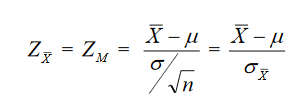 Zm = Zm = (38.2 – 24.5) / 2.403 = Zm = 5.7014. Determine whether this Zm is extreme – beyond what would be expected by random chance. How is this done?One option is to calculate the p-value – probability of obtaining a sample mean that deviates this far, or further, from the population mean assuming Ho is true. Use Z table to find the p-value for Zm ≥ 5.70 or Zm ≤ -5.70alternatively, Zm ≥ |5.70|So,  p(is the same as:p(Zm ≥ 5.70 or Zm ≤ -5.70)  = p ≥ 5.7 = .0001p ≤ -5.7 = .0001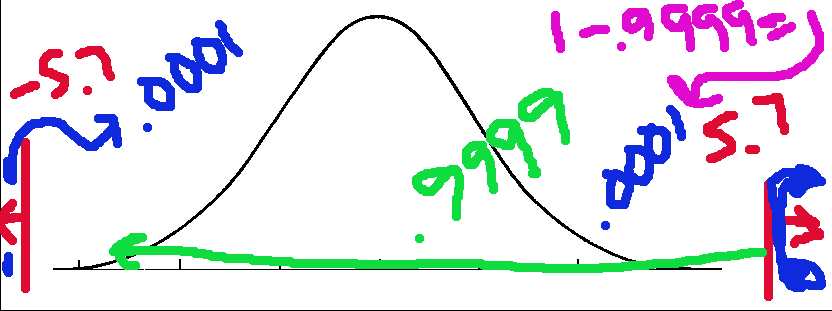 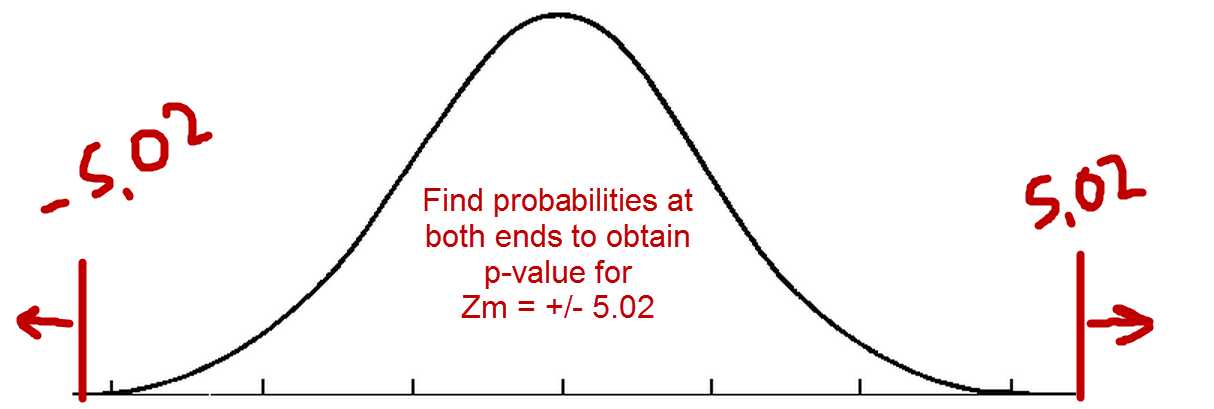 p value for this test = .0002How use this p value to determine whether Ho should be rejected?Decision rule assuming α = .05If p ≤ α reject Ho; if p > α fail to reject HoIf p ≤ .05 reject Ho; if p > .05 fail to reject HoDecision rule more generally,If p ≤ α reject Ho; if p > α fail to reject HoPlugging in the numbers:If .0002 ≤ .05 reject Ho; if .0002 > .05 fail to reject Ho?Reject Ho: µ = 24.5 and adopt H1 as descriptive of what was found. Chart below shows how to interpret p-value when alpha = .05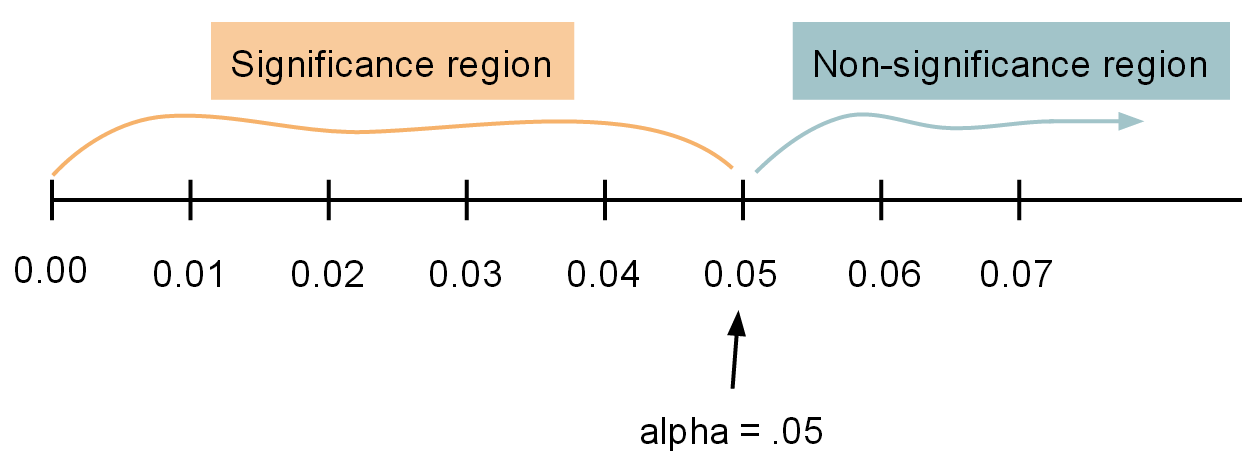 Recall that significant means Ho was rejected5. Inference and interpretation Inference – tell reader whether Ho was rejectedInterpretation – tell reader what was found in simple language Pop M = 24.5 (auto accidents previous 20 years)Sample M = 38.2 (auto accidents past 10 years)SE of Mean = 2.403Zm = 5.7p-value = .0002Ho rejected? Use phrases like this:“…found a statistically significant difference…”Failed to reject Ho? Use phrasing like this:”“...there was not a statistically significant difference…”“...difference was not significant…”Inference for current example:“Analysis of the data revealed a statistically significant difference in mean number of auto accidents during the past 10 years when compared to number of accidents in the previous 20 years.” Remember, significant means only that Ho was rejected. It DOES NOT mean something important was found. Example that Significant ≠ Important Girl readings M = 85.3331313Boys reading M = 85.3331312This minor reading difference of 0.0000001 could be statistically significant if the sample size is large enough, but we all would agree this difference in reading scores is not important. Interpretation for current one-sample Z test example:“Data show that over the past 10 years the number of auto accidents in Statesboro appears to have increased from a mean number per year of 24.5 during the previous 20 years to a mean number of accidents of 38.2 for the past 10 years. “Pop M = 24.5 (auto accidents previous 20 years)Sample M = 38.2 (auto accidents past 10 years)So the written result for the Z test would combine both the Inference and Interpretation statements, like this:Analysis of the data revealed a statistically significant difference in mean number of auto accidents during the past 10 years when compared to number of accidents in the previous 20 years. Data show that over the past 10 years the number of auto accidents in Statesboro appears to have increased from a mean number per year of 24.5 during the previous 20 years to a mean number of accidents of 38.2 for the past 10 years. In summary, for hypothesis testing using p-values, one compares p-value against alpha and if p is less than (or equal to) alpha, then reject Ho. This is true for any statistical test using p-values.If p-value ≤ α reject Ho, but if p> α fail to reject Ho3. One Sample Z-test with Critical Z Critical Z values:Alpha = .05Z = ±1.96Alpha = .01Z ≈ ±2.58Compare calculated Z against these critical Z values for hypothesis testing. If ≥  reject Ho otherwise fail to reject Example:Mean Age for Students in Course = 40.89Ho: µ = 24.5Population Age for GSU students = 24.5Population SD for Age at GSU = 9.8Sample size of 9 students from this courseSet alpha = .05, so critical Z scores are ±1.96If ≥  reject Ho otherwise fail to reject If ≥  reject Ho otherwise fail to reject Since 5.02 is larger than 1.96 we can reject Ho and draw the conclusion noted above. 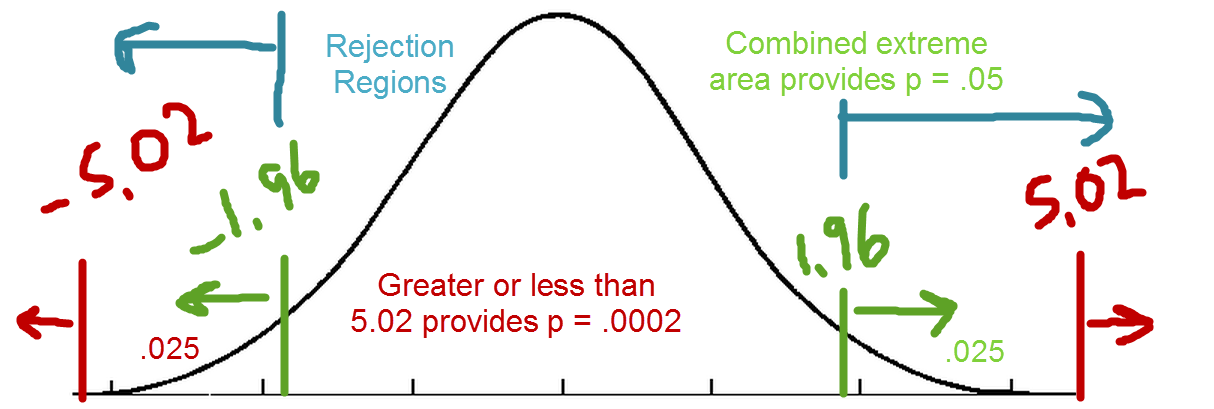 Set alpha = .01, so critical Z scores are ±2.58Would we reject or fail to reject Ho if the critical Z value is ±2.58?If ≥  reject Ho, otherwise fail to reject So reject Ho since 5.02 is larger than critical value of 2.584. Assumptions of Z test Normality and independence – see notes and video for presentation.5. Errors in Hypothesis TestingType 1 error – we reject a true null (i.e., claim there is an effect based upon the sample selected when there is not an effect in the population); false positive	α = probability of a Type 1 error.Type 2 error – failure to reject a false null (i.e., failing to find a difference or relationship in the sample when one actually exists in the population); false negativeβ = probability of a Type 2 error. Power – probability of rejecting a false null; power is the probability of finding an effect, finding a difference or relationship, if there is one in the population. Power = 1 - βReading the table of hypothesis testing decisions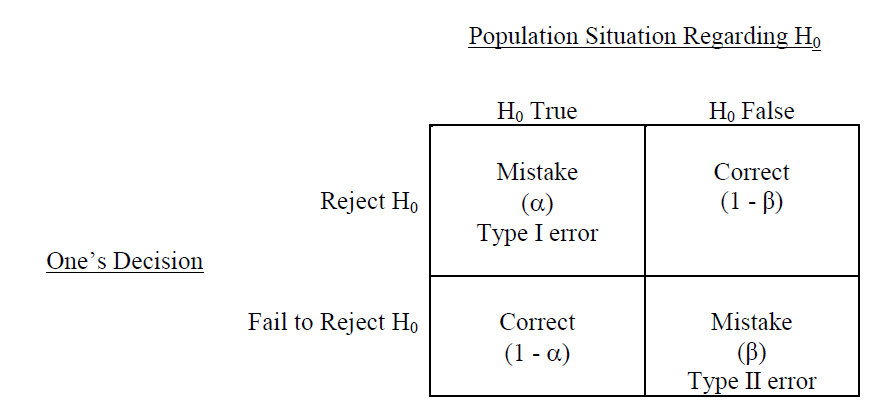 a. DV = math scores, IV = computer program usage. Experiment, half of 5th grade class uses computer program and other half does not. In the population of 5th grade students, the computer program results in a 20% increase in achievement based upon test scores. In your class you find evidence of achievement benefit in math scores due to the computer program so you reject Ho. Null hypothesis states computer program has no benefit (i.e., math scores will not differ between those who use or do not use computer program).Was this a correct decision or an error? If error, which type of error? Also, what is the probability of this decision?Correct decision (probability is 1 – beta, which is called power)b. DV = math scores, IV = computer program usage. Experiment, half of 5th grade class uses computer program and other half does not. In the population of 5th grade students, the computer program results in a 0% increase in achievement based upon test scores. In your class you find evidence of achievement benefit in math scores due to the computer program so you reject Ho. Null hypothesis states computer program has no benefit (i.e., math scores will not differ between those who use or do not use computer program).Was this a correct decision or an error? If error, which type of error? Also, what is the probability of this decision?Type 1 error (probability is alpha)c. DV = math scores, IV = computer program usage. Experiment, half of 5th grade class uses computer program and other half does not. In the population of 5th grade students, the computer program results in a 0% increase in achievement based upon test scores. In your class you find no evidence of achievement benefit in math scores due to computer program so you fail to reject Ho. Null hypothesis states computer program has no benefit (i.e., math scores will not differ between those who use or do not use computer program).Was this a correct decision or an error? If error, which type of error? Also, what is the probability of this decision?Correct decision, and probability of this decision is 1-alphad. DV = math scores, IV = computer program usage. Experiment, half of 5th grade class uses computer program and other half does not. In the population of 5th grade students, the computer program results in a 10% increase in achievement based upon test scores. In your class, however, you find no evidence of achievement benefit in math scores due to computer program so you fail to reject Ho. Null hypothesis states computer program has no benefit (i.e., math scores will not differ between those who use or do not use computer program).Was this a correct decision or an error? If error, which type of error? Also, what is the probability of this decision?Type 2 error (probability of this decision is beta)The table below shows the hypothesis situations described above, but this table shows the situation in terms of symbolic hypotheses and numbers. Recall two groups compared, one with software and one without. Comparing mean achievement between the two groups. What if we do not know population values, can we determine whether a Type 1 or Type 2 occurred or is possible?Answer: We cannot determine whether a Type 1 or 2 error occurred, but we can determine which type may have occurred.PowerSee above; 1-β, probability of correctly rejecting a false null.Example 2 of Z-testReported agesMean Age for Students in Course = 28.4167Population Age for GSU students = 24.5Population SD for Age at GSU = 9.8Sample size of 13 students from this courseSo what is the p-value for this Z-test score?p( = 1 - .9251 = .0749p( = .0749Combined p = .0749+.0749 = .1498p( If α = .05, do we reject or fail to reject Ho?Since .1498 is larger than .05, we fail to rejectIf p-value ≤ α reject Ho, but if p> α fail to reject HoIf .1498 ≤ .05 reject Ho, but if .1498> .05 fail to reject HoSo what conclusion do we draw now about students in this course regarding their age relative to all students at GSU?There is not a statistically significant mean difference between the sample mean and the population mean of 24.5. It appears that students in EDUR 8131 have an average age that is consist with GSU students overall. Example 2 of Z-test with Critical ValuesReported agesMean Age for Students in Course = 28.4167Population Age for GSU students = 24.5Population SD for Age at GSU = 9.8Sample size of 13 students from this courseIf α = .01, this provides critical Z values of ±2.58. Do we reject or fail to reject Ho?If ≥  reject Ho, otherwise fail to reject So fail to reject Ho since 1.44 is smaller than critical value of 2.58If α = .05, this provides critical Z values of ±1.96. Do we reject or fail to reject Ho?If ≥  reject Ho, otherwise fail to reject So fail to reject Ho since 1.44 is smaller than critical value of 1.96So what conclusion/interpretation do we draw now about students in this course regarding their age relative to all students at GSU?Since Ho was not rejected, we can conclude that students in EDUR 8131 have an average age that is consistent with GSU students overall. Null – mean difference between groups is equalActual Mean Difference in PopulationResearcher’s decision based upon sampleCorrect, Type 1, or Type 2 Error?Probability of this outcome?Ho:  µ-µ= 0.00100 – 100 = 0RejectType 1alphaHo:  µ-µ= 0.00120 – 100 = 20RejectCorrect1-betaHo:  µ-µ= 0.00100 – 100 = 0Fail to RejectCorrect1-alphaHo:  µ-µ= 0.00110 – 100 = 10Fail to RejectType 2betaHo:  µ-µ= 20.00120 – 100 = 20RejectType 1alphaHo:  µ-µ= 20.00100 – 100 = 0RejectCorrect1-betaHo:  µ-µ= 20.00120 – 100 = 20Fail to RejectCorrect1-alphaHo:  µ-µ= 20.00100 – 100 = 0Fail to RejectType 2betaNull – mean difference between groups is equalActual Mean Difference in PopulationResearcher’s decision based upon sampleWhat type of Error is possible?What is the probability of this error?Ho:  µ-µ= 0.00Not knownRejectOnly type possible is Type 1alphaHo:  µ-µ= 0.00Not knownFail to RejectOnly type possible is Type 2beta